The Louisiana Department of Education recognizes that great teachers and school leaders are critical to student success.  Annually, the Department, in partnership with Dream Teachers and the Louisiana Association of Principals, honors the state’s most exceptional educators through the Teacher and Principal of the Year programs. The Louisiana Teacher and Principal of the Year awards programs provide an opportunity to acknowledge those educators who are making exceptional gains with students. Their commitment to student success exemplifies Louisiana’s teaching profession.Excellent Teacher of the Year candidates are those who:Demonstrate excellence in the field, guiding students of all backgrounds and abilities to achieve excellence. Collaborate with colleagues, students, and families to create a school culture of respect and success.Demonstrate leadership and innovation in and outside of the classroom walls that embodies lifelong learning.Express themselves in an engaging and articulate way.2018 district and state-level application process:Districts/LEAs may choose the best process for selecting their Teacher and Principal of the Year winners to submit to the state-level competition. Districts may consider using an abbreviated process to identify their district-level winners, such as asking teachers to submit their Compass data along with their responses to reflection questions 1 and 3 (only), for example. It does not have to be a requirement that teachers submit a teaching video for the district-level process. Teachers and principals taking part in the state-level competition will submit their applications online.If districts choose the state-level Teacher and/or Principal of the Year application process to select district winners, candidates should save all application materials (listed below) electronically. Candidates participating in the state-level competition will submit this information into the state’s online application portal. Compass data is considered in the state-level competition. Districts/LEAs should ensure candidates submitted to the state competition are demonstrating success with students. Please email excellenteducators@la.gov with any questions regarding the state-level application process. A complete state-level application includes:	Basic information  	Résumé (limit: 2 pages)	Responses to three reflection questions 	2017-2018 student learning targets 	2016-17 student learning targets, with results	Up to three letters of recommendation	Link to 20-30 minute teaching video 	Lesson plan which corresponds to teaching video 	Teacher confidentiality waiver for instructional video	Student confidentiality waiver for instructional video (complete and keep on file at school)I. BASIC INFORMATIONName: 			Phone Number: 	Preferred Email: 		School: 			District/LEA: Current Grade(s) Taught: 			Subject(s): 		How many years have you been a classroom teacher? II. ACADEMIC VISION REFLECTIONIII. INSTRUCTIONAL PRACTICE REFLECTION									     IV. PERSONAL IMPACT REFLECTION									     V. SIGNATURES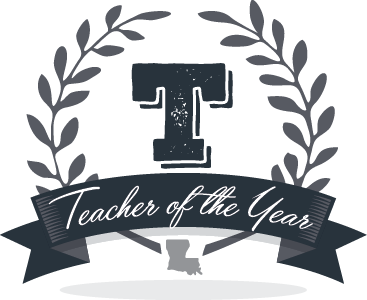 What is your vision for your students and how is that reflected in your goals?   What are the most important things you do to achieve these goals?  Did students achieve your goals last year?  If so, what led to this? If not, what are you doing differently this year?  (750 words or less)Reflect on your video lesson and respond to the following questions.  What was the objective in this lesson?  To what extent did students meet the objective?  How do you know?  How is this lesson connected to your overall goal for students this year? Cite specific examples. (750 words or less)Describe how you demonstrate innovation and leadership qualities that contribute to the work of the profession. Also include if you have invested and inspired colleagues, families, students and the community in efforts which lead to student success.  (750 words or less)Applicant:Date:Principal (required):Date:Superintendent/CEO (required):Date: 